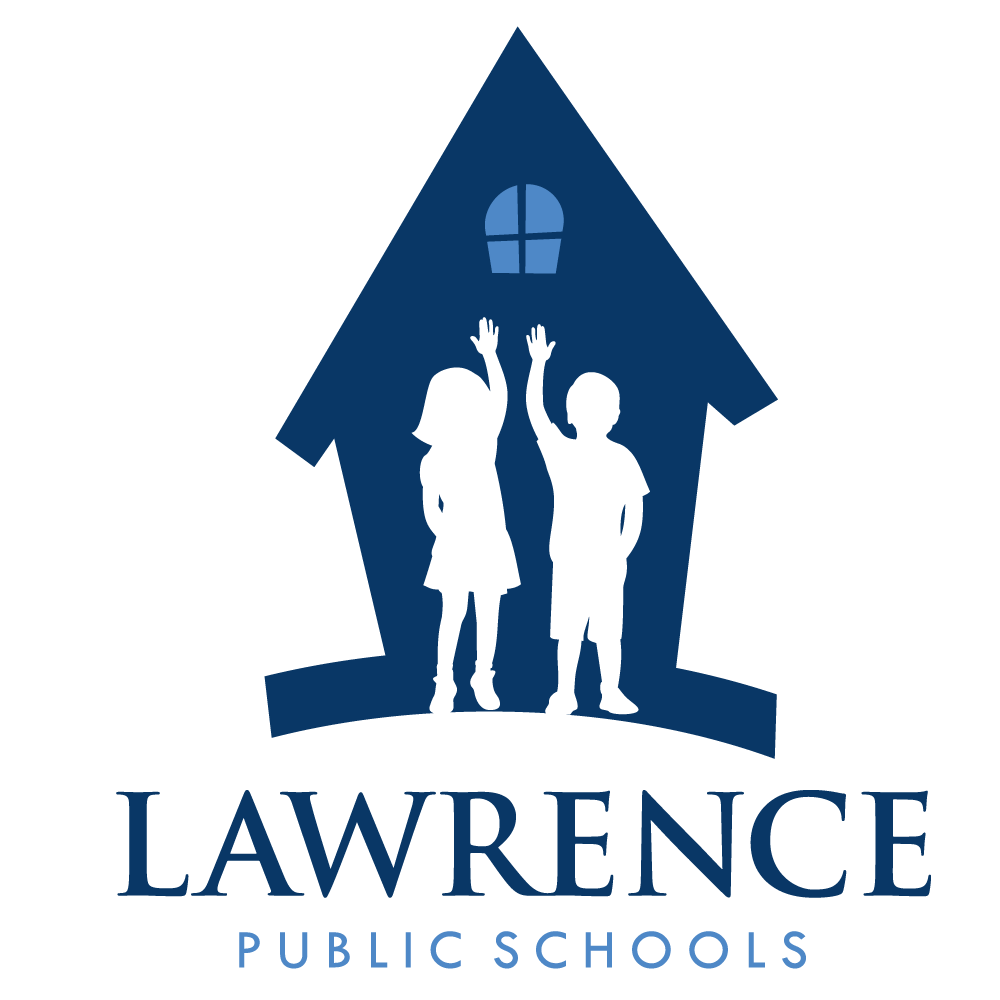 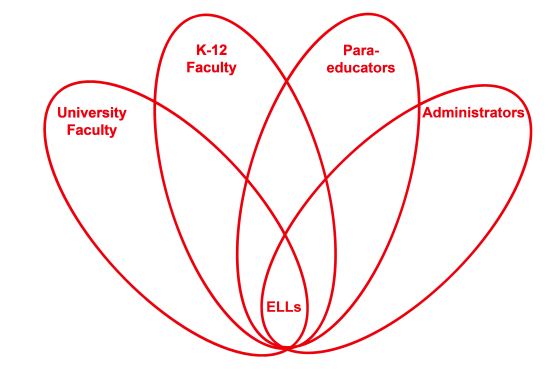 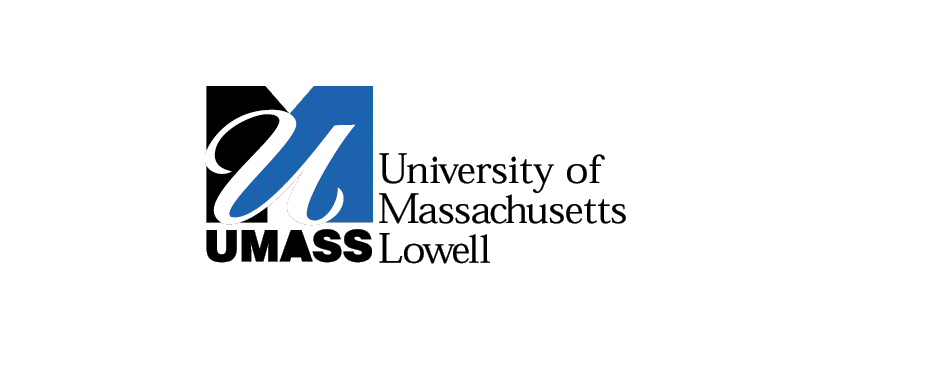 RETELL Strategy Implementation in the ClassroomTeacherStacy SirmaianContent Area / Grade LevelKindergarten Unit (Topic or Skill)FamilyContent ObjectivesELA-Literacy SL.K1 Participates in collaborative conversation with diverse partner about kindergarten topics and texts with peers in small groups and larger group.ELA- Literacy SL.K1.B continues a conversation through multiple of exchanges. SWBAT to demonstrate and understand who a relative is and name them.Language ObjectivesSWBAT to orally discuss the relatives in their family; they will be able to understand what a relative means in writing and drawing.Language Objective Differentiation for Proficiency LevelsL1 Point to picture, use gesturesL1 Draw a  simple pictureL2 Speak in a simple phraseL2 Draw a relative  and label it using lettersStrategy (Name or Type)Seven Step VocabularyBrief explanation of how the strategy was used1. I pre-taught the vocabulary “relative”, “disappear” and “strange”. 2. I said the word, then students repeated it 3x (whisper it, clap it, shout it). 3. I read the vocabulary in the context. 4. I explained the vocabulary in kid friendly terms.5. I highlighted the word by looking at the beginning letters in the words and broke the words down into syllables.6. I provided examples of relatives by showing a picture of my family (relatives) and stated, “A relative of mine is my_____”.7. Students were then provided with sentence frames to guide their oral discussion of their relatives, “A relative is___________.” 8. While I read the story, each time they heard the word in the story they put their finger on their nose, so they could recognize the word in context.8A. I also provided a quick example of the vocabulary “disappear” and “strange” by having the students dramatize the meaning. 9. After the story, we sorted pictures by relatives/ not relatives onto a T chart.10. I then tied the word “relative” into their writing . The students created a Relatives Book. They were provided a sentence starter “I love my _____’’as a resource. Reflection: How and why was the strategy effective?  What might you change for next time?I chose the vocabulary to fit he content and the supplementary material so the lesson would be more clear and meaningful. I provided my ELLs with repetition of vocabulary through a variety of techniques such as modeling, visuals (pictures), dramatization, and gestures to help be more comprehensible. I also felt by providing the ELLs the opportunity to turn and talk with sentence starters and paraphrasing they could process and produce the language they needed.The next time I use this strategy, I would like to implement asking questions and using the thumbs up/ thumbs down for on the spot assessment to monitor for understanding.  I would also like to implement the Social Studies content vocabulary across the curriculum. For example, using relatives to tell    additional stories in their math lessons.